N o                   -Ն                                                                                      «_____» ______________________  2024 թ.ՆԱԽԱԳԻԾՀԱՅԱՍՏԱՆԻ ՀԱՆՐԱՊԵՏՈՒԹՅԱՆ ԿՐԹՈՒԹՅԱՆ ԵՎ ԳԻՏՈՒԹՅԱՆ ՆԱԽԱՐԱՐԻ 2010 ԹՎԱԿԱՆԻ ՆՈՅԵՄԲԵՐԻ 24-Ի N 1640-Ն ՀՐԱՄԱՆՈՒՄ ՓՈՓՈԽՈՒԹՅՈՒՆՆԵՐ ԿԱՏԱՐԵԼՈՒ ՄԱՍԻՆ	Հիմք ընդունելով «Նորմատիվ իրավական ակտերի մասին» օրենքի 33-րդ և 34-րդ հոդվածների 1-ին մասերի պահանջները` ՀՐԱՄԱՅՈՒՄ ԵՄՀՀ կրթության և գիտության նախարարի 2010 թվականի նոյեմբերի 24-ի «Դպրոցական տարիքի երեխաներին հանրակրթության մեջ ընդգրկելու, սահմանված ժամկետից ուշ հանրակրթության մեջ ընդգրկվող երեխաների կրթության կազմակերպման և հանրակրթական ուսումնական հաստատությունից սովորողին այլ ուսումնական հաստատություն տեղափոխելու և ազատելու կարգը հաստատելու և Հայաստանի Հանրապետության կրթության և գիտության նախարարի 2003 թվականի օգոստոսի 25-ի N 619-Ն, 2010 թվականի օգոստոսի 30-ի N 1350-Ն հրամանները ուժը կորցրած ճանաչելու մասին» N 1640-Ն հրամանի հավելվածում կատարել հետևյալ փոփոխությունները՝20-րդ կետը շարադրել հետևյալ խմբագրությամբ. «20.Նախնական (արհեստագործական) կամ միջին մասնագիտական կրթական ծրագրեր իրականացնող ուսումնական հաստատություններից հանրակրթական ուսումնական հաստատություն սովորողի տեղափոխությունը կատարվում է սույն կարգի 25-րդ և 29-րդ կետերի պահանջներին համապատասխան, ամբողջ ուսումնական տարվա ընթացքում` բաց թողած ծրագրային նյութը լրացնելու պայմանով.ա) 1-ին կուրսից` 10-րդ դասարան. բ) 2-րդ կուրսի առաջին կիսամյակից՝ 11-րդ դասարան. գ) 2-րդ կուրսի երկրորդ կիսամյակից՝ 11-րդ դասարան, 3-րդ և 4-րդ կուրսերից` 12-րդ դասարան՝ ընտանիքների անապահովության գնահատման համակարգում ընդգրկված լինելու, կամ նախնական (արհեստագործական) կամ միջին մասնագիտական կրթական ծրագրեր իրականացնող ուսումնական հաստատություն չունեցող բնակավայր տեղափոխման,  կամ այլ հիմնավոր պատճառների դեպքում: Նշված դեպքերում տեղափոխությունն իրականացվում է Նախարարություն հիմնավորող փաստաթղթեր  ներկայացնելու և դրական դիրքորոշում ստանալուց հետո:».29-րդ կետի 5-րդ ենթակետը շարադրել հետևյալ խմբագրությամբ. «5) Կրթության վերաբերյալ փաստաթղթերի համաձայն հաջորդ դասարան փոխադրված և ուսումնական տարվա առաջին կիսամյակում ուսումն ընդհատած սովորողը մինչև ուսումնական տարվա առաջին կիսամյակի ավարտը հաստատություն դիմելու դեպքում ուսումը շարունակում է համապատասխան դասարանում: Կիսամյակային և տարեկան գնահատականները որոշելու հարցը կարգավորվում է Հայաստանի Հանրապետության կրթության և գիտության նախարարի 2012 թվականի մայիսի 3-ի N 388-Ն հրամանով: Բացակայած սովորողի համար նախատեսված լրացուցիչ քննությունների և ամփոփիչ ստուգողական աշխատանքների արդյունքների վերաբերյալ Նախարարությունը կարող է իրականացնել մոնիթորինգ:»:  2. Սույն հրամանն ուժի մեջ է մտնում պաշտոնական հրապարակմանը հաջորդող օրվանից:            Ժ. ԱՆԴՐԵԱՍՅԱՆ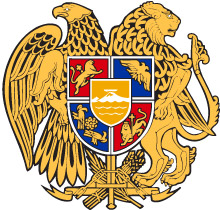 ՀԱՅԱՍՏԱՆԻ ՀԱՆՐԱՊԵՏՈՒԹՅԱՆ ԿՐԹՈՒԹՅԱՆ, ԳԻՏՈՒԹՅԱՆ, ՄՇԱԿՈՒՅԹԻԵՎ ՍՊՈՐՏԻ ՆԱԽԱՐԱՐՀՐԱՄԱՆՀԱՅԱՍՏԱՆԻ ՀԱՆՐԱՊԵՏՈՒԹՅԱՆ ԿՐԹՈՒԹՅԱՆ, ԳԻՏՈՒԹՅԱՆ, ՄՇԱԿՈՒՅԹԻԵՎ ՍՊՈՐՏԻ ՆԱԽԱՐԱՐՀՐԱՄԱՆՀԱՅԱՍՏԱՆԻ ՀԱՆՐԱՊԵՏՈՒԹՅԱՆ ԿՐԹՈՒԹՅԱՆ, ԳԻՏՈՒԹՅԱՆ, ՄՇԱԿՈՒՅԹԻԵՎ ՍՊՈՐՏԻ ՆԱԽԱՐԱՐՀՐԱՄԱՆ